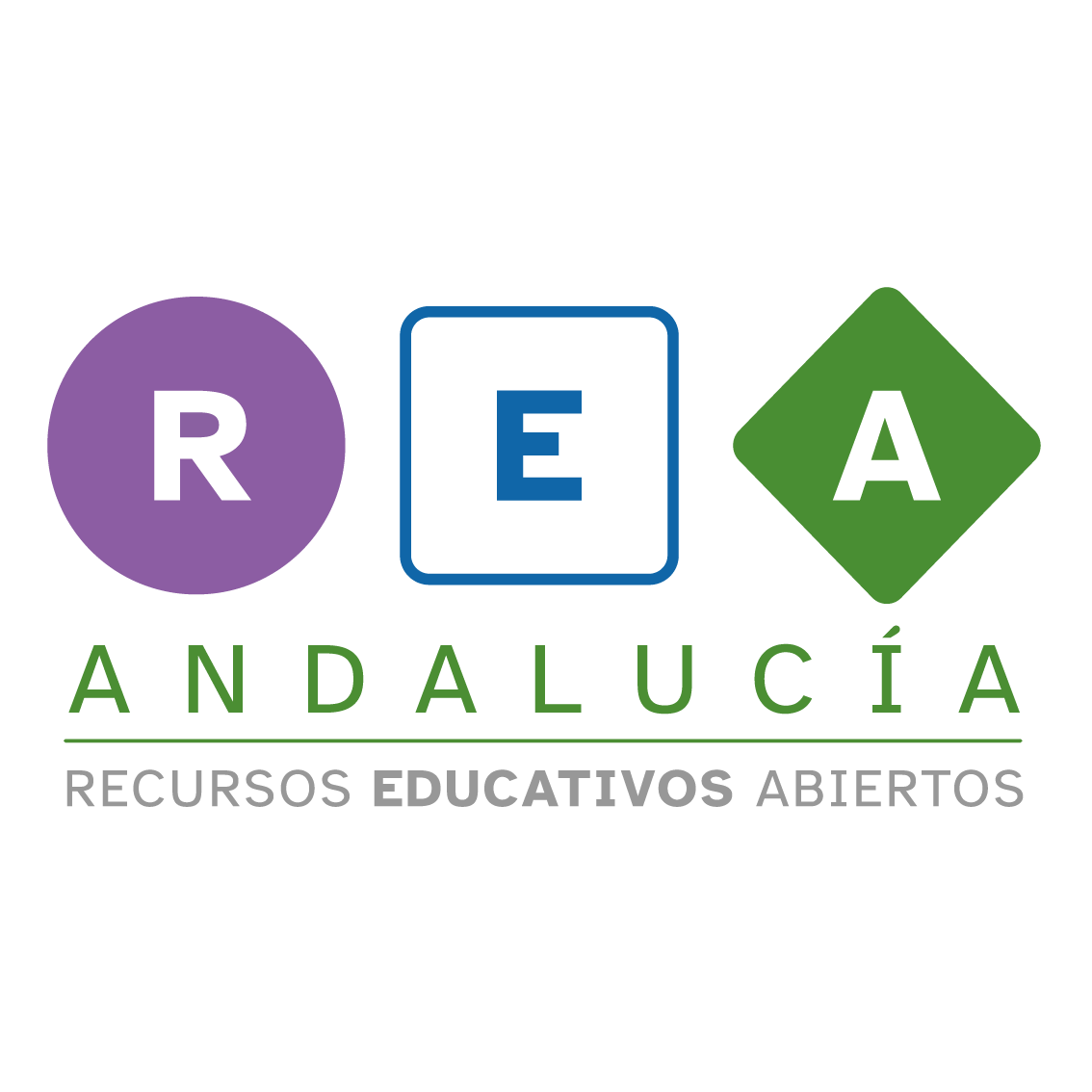 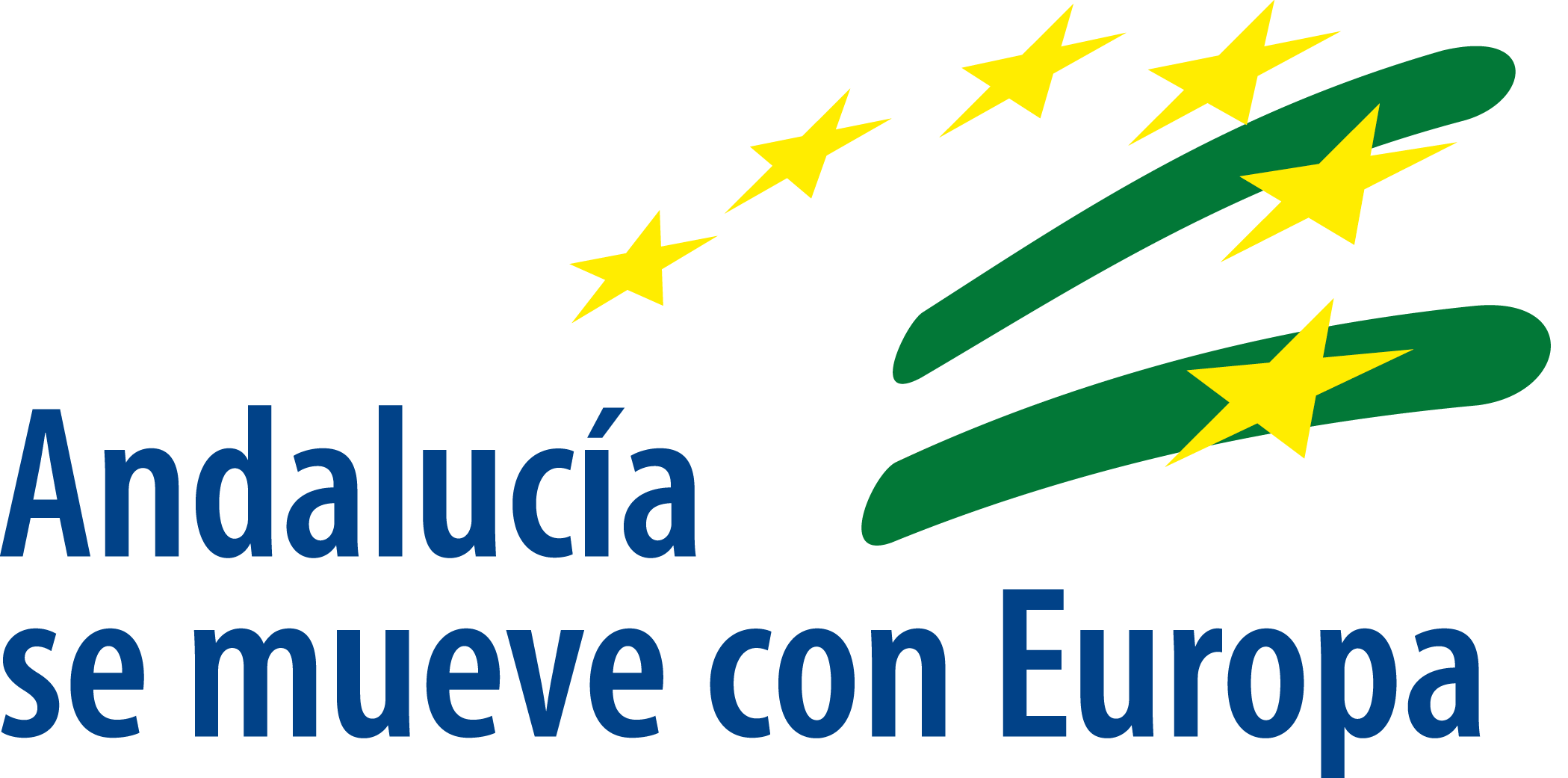 Evalúo mi portada.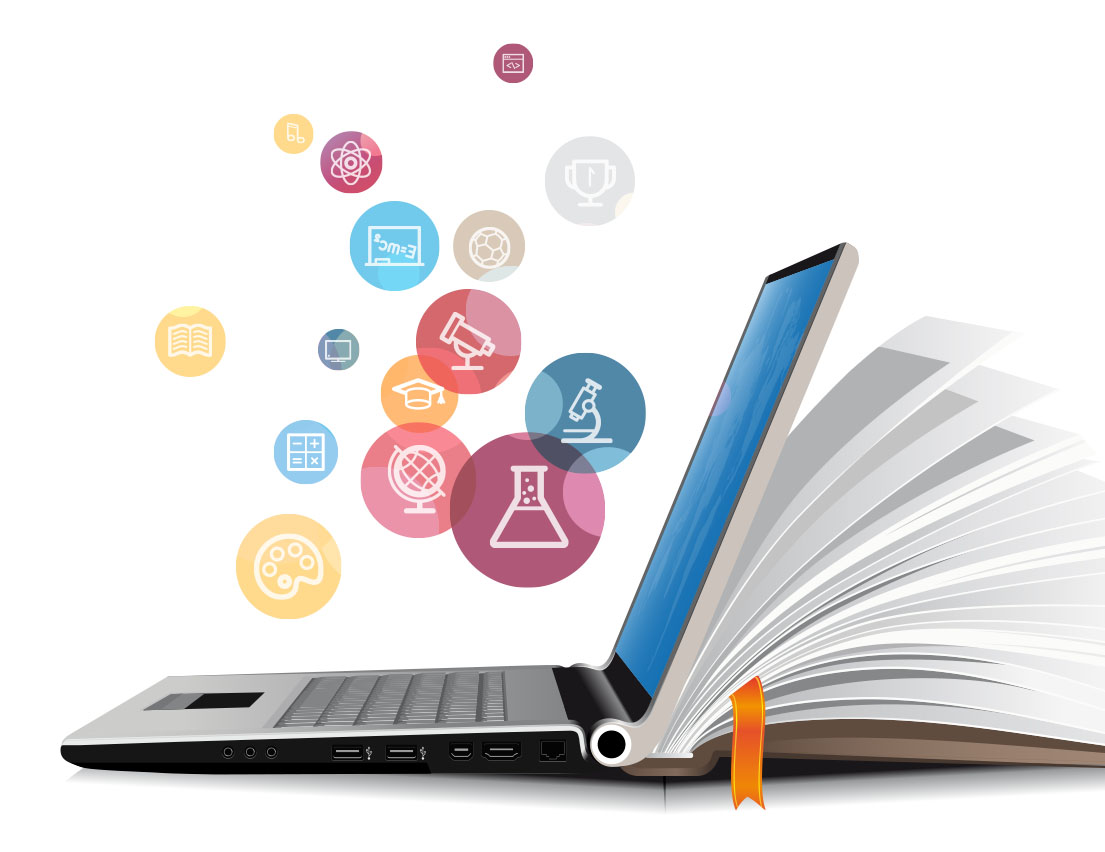 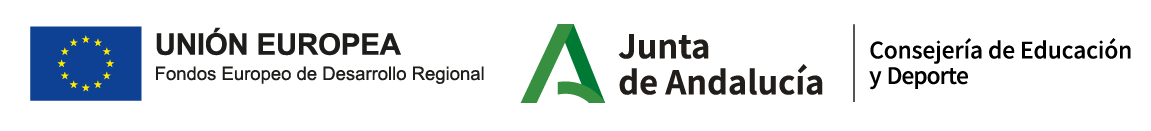 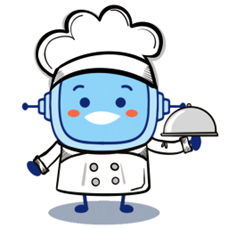 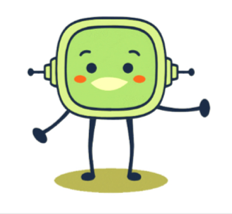 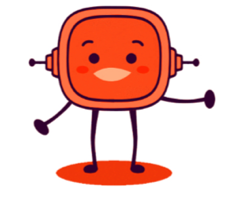 En la portada aparece el título del recetario.El título tiene letras bonitas y se lee bien.En la portada aparece el nombre de la clase que ha elaborado las recetas de su interior.Hay alguna imagen que acompañe al título del recetario o alguna imagen de alguna receta que haya en su interior. 